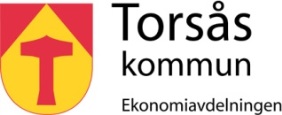 Kommunstyrelsen Delårsbokslut med måluppfyllelse 2021-08-31Kommunledningsförvaltningens uppdrag 2021 Sammanfattning målavstämning KLF                      Delårsbokslut och analys 2021-08-31DriftbudgetKommentarer till prognos driftbudget 2021Intäkter för Gatukostnadsersättningar på Torshammarområdet är den högre intäkten. Ersättningen för det fackliga arbetet har ett lägre utfall, då Covid-19 lett till mindre aktivitet och förbrukning av medel. Prognosen för helåret är att det blir en avvikelse om -1 miljoner, av beviljad budgetram.Investeringsbudget inkl. kompletteringsbudgetKommentarer till prognos investeringsbudget 2021Investeringsprojekten flyter på utom GC-väg som endast kommer genomföra en etapp i Söderåkra. Resterande delar i projektet är under utredning av Trafikverket. Fiberprojektet kommer ha sina första kunder inkopplade under hösten för att sedan fortsätt etapp för etapp.PersonalsituationenHändelserFörsta halvåret 2921 har fortsatt handlat och till stor del präglats av att i verksamheterna förhålla sig till en rådande pandemi. Vi var många som hoppats att pandemins avmattning under första halvåret men med facit i hand kan vi konstatera att så blev inte fallet, arbetet med pandemin har fortsatt även under 2021 års första del. Den kommunala organisationen har fortsatt blivit tvungen att visa prov på stor samlad kraft i den svåra uppgiften att möta en allmän smittspridning och dess konsekvenser.Denna situation har gjort att vi även under våren 2021 tvingats ställa en del mål – och utvecklingsarbeten på vänt trots att vi vid utgången av 2020 hade ambitionen att kunna starta upp och släppa bromsen i hela övergripande utvecklingsarbetet. Istället har det fortsatt handlat om att på bästa sätt upprätthålla de kommunala kärnuppdragen inom vård, skola och omsorg med acceptabel och god kvalitet. Trots att pandemin till del begränsat oss i utvecklingsarbetet har en hel del utveckling genomfört. Vi har inte minst fortsatt arbeta med fiberinfrastruktur, mark – och exploatering, heltidsresan, anpassningar mot den digitala transformationen. Kommunstyrelsen har under första halvåret 2021 fortsatt sitt fördjupade uppföljningsansvar med förvaltningschefernas lägesrapport på varje kommunstyrelsesammanträde. Vi samlar oss att hitta det ”nya” normala och därvid fortsätta välfärd -och samhällsbygget - Torsås kommun..Framtiden Stora delar av ordinarie verksamhet var parkerade på grund av pandemin. Nu verkar landet gå in i ett läge med större normalitet. Därför är det nu hög tid att komma igång med de uppdrag och aktiviteter som fått stå tillbaka. De förberedelser som gjorts för den digitala omställningen som till exempel att få fram en digital plattform för kommunens e-tjänster kan nu börja fyllas med innehåll till gagn och bättre tillgänglighet för medborgaren. Det trygghetsfrämjande arbete som det nystartade Brottsförebyggande Rådet bidrar med kommer visa sig allt mer och den första lokala utvecklingsplanen i kommunen, (Gullabo) blir allt mer konkret och ger mersmak för en fortsatt lokal utveckling av byar och samhällen i kommunen.Därför fortsätter vi arbetet med att utveckla kommunens samlade verksamhets- och ekonomistyrning. En fördjupad analysförmåga ger oss bättre beslutsunderlag och större träffsäkerhet i vår strävan att förbättra kvalitet och effektivitet.Vi kommer aldrig ifrån att det är i vardagsarbetet med att hela tiden bli lite bättre som är en avgörande framgångsfaktor och en förutsättning för en fortsatt välskött – och attraktiv kommun.  Intresset för att bo och investera i kommunen är högt. Mark- och huspriser stiger och lediga hus och lägenheter har en strykande åtgång. Det är glädjande att allt fler upptäcker den livskvalitet och arbetsmarknad ett boende i Torsås kommun möjliggör. Här behöver vi som kommun vara med som möjliggöra att fler får tillgång till det goda livet i vår kommun. Torsås 2021-09-16…………………………………………………………….		…………………………………………………………….Kommunstyrelsens ordförande		KommunchefUppdragGenomförda åtgärderHållbar utveckling, miljöFärdplan fossilbränslefri kommun Påverka KLT att använda fossilbränslefritt drivmedelVerka för att utveckla digitala möten och tjänster via riktlinjer och förhållningssätt, för att minska resandet.Verka för möjligheten till distansarbete.Status: pågår (beslut KS 210831)Hållbar utveckling, socialt och ekonomisktPlanera för fler bostäderSålt mark i Bergkvara för byggnation av bostäder.I riktlinjer för bostadsförsörjning är ett av uppdragen inventering av tomma gårdar. Ett område som prioriterats inom ramen för lokal utveckling i Gullabo är ödehus, inventering av ödehus har gjorts, utskick till ödehusägare genomfört. Status: pågårÖkad tillgänglighet till kommunala tjänsterFörbättrad tillgängligheten till kommunal serviceÖka antalet interaktiva digitala tjänster. Förstudie genomförd i hela kommunkoncernen med syftet att inventera befintliga system, behov och påbörjade projekt. Framtaget förslag avseende behov av e-plattform.Samordning av den kommunala digitala transformationen. Utbildning påbörjad för metodik. Påbörjat arbete med upphandlingsunderlag e-plattform.Status: pågårMedborgardialog. 
Starta E-panel. Ta fram riktlinjer för hur E-panelens arbete ska bedrivas.

Rekrytera E-panel

Status: pågårÖkad trygghet genom brottsförebyggande rådet.Löpande arbeta i lokala BRÅ som en plattform för delaktighet i trygghetsarbetet Status: pågårEn färdig lokal utvecklingsplan per år under planperiod.Initiera samarbeta och handleda arbetet med lokala utvecklingsgrupper.Arbete med lokal utveckling pågår i Gullabo. Arbetsgrupper för ödehus, marknadsföring/hemsida, centrum och unga är skapade med handlingsplaner som följs upp löpande. Intern förvaltningsöverskridande samverkan mellan kommunledning, samhällsbyggnad och teknik och fastighet.Status: pågårUtred en gemensam zontaxa för kollektivtrafiken i Torsås kommun.Kontakt med KLT i frågan. Initiera utredning av konsekvenser innehållande ekonomisk påverkan.Status: pågårEffektiv organisation, medarbetareFortsätt införandet av heltidstjänsterIdentifiera och samordna kommunövergripande aktivitet som tillhör uppdragetStatus: PågårFörankra värdegrunden i hela organisationenIdentifiera och samordna kommunövergripande aktivitet som tillhör uppdraget.Status: Parkerad pga Covid-19Planera för kompetensutvecklings budgetering 2022 Presentation gjord till planeringsdagen, där beslut togs om överlämning till budgetberedningen.
Status: klarEffektiv organisation, process och ekonomiBudgetföljsamhetSammanställa uppföljningar och stödja analyser åt samtliga nämnder.
Status: pågårSkapa: Budgetuppföljning (April), Delårsbokslut (Aug) och Årsbokslut som är reviderade och presenterade i Kommunstyrelsen och KF
Status: Årsbokslut 2020 klart, budgetprocessen överlämnad till politiken.Mål och mått för verksamhet i volym, kvalitet och effektivitet. Ska vara förankrade i nämnder och verksamhet och användas för uppföljning och utvecklingsarbete.Etablera analysgrupp där befintliga underlag och statistik samlas på ett ställe där de kan analyseras,
Status:  Parkerad pga Covid-19Uppdatera resurs och volymfördelningsmodell till budget 2022Presentation gjord till planeringsdagen, där beslut togs om överlämning till budgetberedningen.
Status: klarGenomför kommunkompass.Hålla samman processen enligt modellen kommunkompassen.Genomförs den 9-11 november. Status: pågårHållbar utvecklingEffektiv organisationAntal påbörjade73Antal ej påbörjade2Antal avslutade2Summa77TkrBudget 2021Utfall 21-08-31Förbrukning %Årsprognos 2021AvvikelseIntäkter-3 200-6 101190,7-6 100-2 900Personalkostnader25 38017 27568,426 280    900Övriga kostnader63 36742 90265,564 367 1 000Nettokostnader85 54754 07663,284 547-1 000TkrBudget 2021Utfall 21-08-31Årsprognos 2021AvvikelseProjekt Bergkvara hamn24512450IT, system Struktur600674700100Plattform digitala tjänst500905000Fiber30 00017 02130 0000Bkv 2:1 Fasad S-huset4403394400Muddring småbåtshamn3 2902 4993 2900GC-väg Söderåkra-Torsås4 8010400-4 401Nettoinvesteringar39 87620 53435 575-4 301Budget 2020Utfall 20-08-31Årsprognos 2020Antal årsarbetare  *)35,135,135,1Summa löner och arvoden, tkr 25 38017 34826 280